Datum:	  	               28.02.2020Zimmer-Nr.:	               4200Auskunft erteilt:          Frau LübbersmannDurchwahl:	                0541 501-3901Mobil:                           0151 5288 7820 Fax: (0541) 501-           64420  E-Mail: Luebbersmannk@Lkos.de  PressemitteilungMehr Langzeitarbeitslose im Landkreis OsnabrückLandkreis Osnabrück. Die Zahl der Langzeitarbeitslosen im Landkreis Osnabrück ist leicht gestiegen: Die MaßArbeit registrierte im Februar 2678 arbeitslose Empfänger von Arbeitslosengeld (ALG) II. Im Vormonat waren es 2634 Personen. „Dennoch bleibt die Nachfrage nach Fachkräften in vielen Branchen in der Region hoch“, sagte MaßArbeit-Vorstand Siegfried Averhage. Es bedürfe deshalb vor allem intensiver Qualifizierung und gezielter Fortbildung der Bewerberinnen und Bewerber, um so Nachfrage und Angebot auf dem Arbeitsmarkt besser aufeinander abzustimmen, betonte Averhage.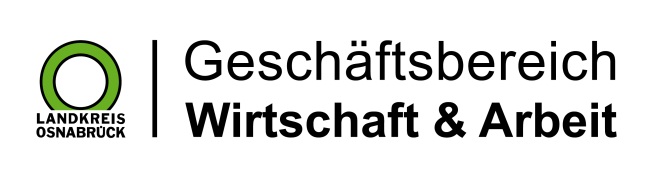 Landkreis Osnabrück · Postfach 25 09 · 49015 Osnabrück          Die Landrätin